              Curriculum Vitae              Curriculum Vitae              Curriculum VitaeFeride IMERAJSpecialiteti: Pediatri e PERGJITHSHMETitulli: Mjeke PEDIATREUshtron aktivitetin prej vitit:2013Punon pranë:Sherbimit Pediatri e Pergjithshme PAI PediatriQSU “NënëTereza”
Rruga e Dibrës, Nr. 372, Tiranë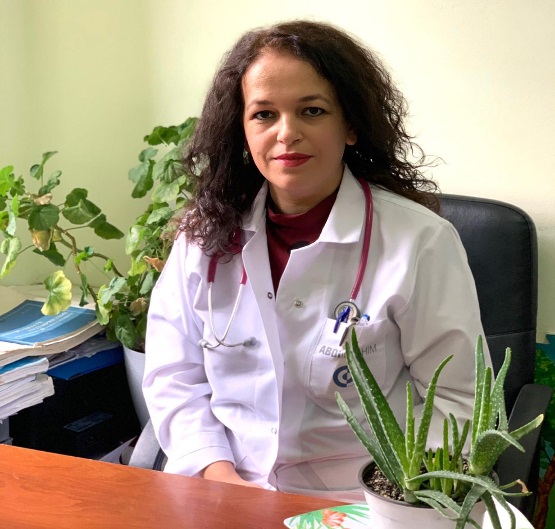 Feride IMERAJSpecialiteti: Pediatri e PERGJITHSHMETitulli: Mjeke PEDIATREUshtron aktivitetin prej vitit:2013Punon pranë:Sherbimit Pediatri e Pergjithshme PAI PediatriQSU “NënëTereza”
Rruga e Dibrës, Nr. 372, TiranëFeride IMERAJSpecialiteti: Pediatri e PERGJITHSHMETitulli: Mjeke PEDIATREUshtron aktivitetin prej vitit:2013Punon pranë:Sherbimit Pediatri e Pergjithshme PAI PediatriQSU “NënëTereza”
Rruga e Dibrës, Nr. 372, TiranëFeride IMERAJSpecialiteti: Pediatri e PERGJITHSHMETitulli: Mjeke PEDIATREUshtron aktivitetin prej vitit:2013Punon pranë:Sherbimit Pediatri e Pergjithshme PAI PediatriQSU “NënëTereza”
Rruga e Dibrës, Nr. 372, TiranëFeride IMERAJSpecialiteti: Pediatri e PERGJITHSHMETitulli: Mjeke PEDIATREUshtron aktivitetin prej vitit:2013Punon pranë:Sherbimit Pediatri e Pergjithshme PAI PediatriQSU “NënëTereza”
Rruga e Dibrës, Nr. 372, Tiranë INFORMACION PERSONAL INFORMACION PERSONAL INFORMACION PERSONALDatatDatatDatat  27.11. 2002 – 13.05.2004  27.11. 2002 – 13.05.2004  27.11. 2002 – 13.05.2004  27.11. 2002 – 13.05.2004PozicioniPozicioniPozicioniMjeke  e pergjithshmeMjeke  e pergjithshmeMjeke  e pergjithshmeMjeke  e pergjithshme       Emri dhe adresa e punëdhënisit       Emri dhe adresa e punëdhënisit       Emri dhe adresa e punëdhënisitQendrashendetsoreFierze,TropojeQendrashendetsoreFierze,TropojeQendrashendetsoreFierze,TropojeQendrashendetsoreFierze,TropojeDatatDatatDatat  01.06.2004 – 26.05.2008  01.06.2004 – 26.05.2008  01.06.2004 – 26.05.2008  01.06.2004 – 26.05.2008PozicioniPozicioniPozicioniMjekespecializantepediatreMjekespecializantepediatreMjekespecializantepediatreMjekespecializantepediatre      Emri dhe adresa e punëdhënësit      Emri dhe adresa e punëdhënësit      Emri dhe adresa e punëdhënësitQëndra Spitalore Universitare “Nënë Tereza”, Tiranë.Departamenti i Pediatrise.Qëndra Spitalore Universitare “Nënë Tereza”, Tiranë.Departamenti i Pediatrise.Qëndra Spitalore Universitare “Nënë Tereza”, Tiranë.Departamenti i Pediatrise.Qëndra Spitalore Universitare “Nënë Tereza”, Tiranë.Departamenti i Pediatrise.DatatDatatDatat30.05.2008 – 15.03.201330.05.2008 – 15.03.201330.05.2008 – 15.03.201330.05.2008 – 15.03.2013PozicioniPozicioniPozicioniInspektoreInspektoreInspektoreInspektoreEmri dhe adresa e punëdhënësitEmri dhe adresa e punëdhënësitEmri dhe adresa e punëdhënësitSektori i inspektimtQendra  Kombetare Kontrollit te Barnave Tirane.Sektori i inspektimtQendra  Kombetare Kontrollit te Barnave Tirane.Sektori i inspektimtQendra  Kombetare Kontrollit te Barnave Tirane.Sektori i inspektimtQendra  Kombetare Kontrollit te Barnave Tirane.DatatDatatDatat15.03.2013  e ne vazhdim15.03.2013  e ne vazhdim15.03.2013  e ne vazhdim15.03.2013  e ne vazhdimPozicioniPozicioniPozicioniMjekePediatreMjekePediatreMjekePediatreEmri dhe adresa e punëdhënësitEmri dhe adresa e punëdhënësitEmri dhe adresa e punëdhënësitSherbimi i Pediatrise se Pergjithshme.Qendra Spitalore Universitare “Nene Tereza”,Tirane.Sherbimi i Pediatrise se Pergjithshme.Qendra Spitalore Universitare “Nene Tereza”,Tirane.Sherbimi i Pediatrise se Pergjithshme.Qendra Spitalore Universitare “Nene Tereza”,Tirane.EDUKIMI DHE TRAJNIMI EDUKIMI DHE TRAJNIMI EDUKIMI DHE TRAJNIMI DataDataData01.06.2004 – 26.05.200801.06.2004 – 26.05.200801.06.2004 – 26.05.2008Titulli i kualifikimit të marrëTitulli i kualifikimit të marrë Mjek specialist  pediater Mjek specialist  pediater Mjek specialist  pediaterEmri dhe tipi i organizarës  se edukimit të trajnimit Emri dhe tipi i organizarës  se edukimit të trajnimit Emri dhe tipi i organizarës  se edukimit të trajnimit  Fakulteti i Mjeksise,  Universiteti i Tiranës Fakulteti i Mjeksise,  Universiteti i Tiranës Fakulteti i Mjeksise,  Universiteti i TiranësDatatDatatDatatTetor  1996 – Korrik 2002Tetor  1996 – Korrik 2002Tetor  1996 – Korrik 2002TitulliikualifikimittëmarrëTitulliikualifikimittëmarrëTitulliikualifikimittëmarrëMjeke e pergjithshmeMjeke e pergjithshmeMjeke e pergjithshmeEmri dhe tipi i organizarës  se edukimit të trajnimitEmri dhe tipi i organizarës  se edukimit të trajnimitEmri dhe tipi i organizarës  se edukimit të trajnimit Fakulteti i Mjeksise dega “Mjeksi e Pergjithshme”,  Universiteti i Tiranës Fakulteti i Mjeksise dega “Mjeksi e Pergjithshme”,  Universiteti i Tiranës Fakulteti i Mjeksise dega “Mjeksi e Pergjithshme”,  Universiteti i TiranësDatatDatatDatat1992– 19961992– 19961992– 1996TitulliikualifikimittëmarrëTitulliikualifikimittëmarrëTitulliikualifikimittëmarrëDiplomë e arsimittëpërgjithshëm.Diplomë e arsimittëpërgjithshëm.Diplomë e arsimittëpërgjithshëm.Emri dhe tipi i organizarës  se edukimit të trajnimitEmri dhe tipi i organizarës  se edukimit të trajnimitEmri dhe tipi i organizarës  se edukimit të trajnimitShkolla e mesme e Pergjthshme  “ Matosh Uka”Fierze, ShqipëriShkolla e mesme e Pergjthshme  “ Matosh Uka”Fierze, ShqipëriShkolla e mesme e Pergjthshme  “ Matosh Uka”Fierze, ShqipëriPUBLIKIMET	DataPUBLIKIMET	DataPUBLIKIMET	DataQershor 2018 “LeishmaniaVisceralis e PrezantuarsiEthe me OrigjinetePanjohurteFemijet”, Kongresii 7-te iShoqatesPediaterveteRepublikes se Kosoves, 21-23.06.2018, Prishtine, Kosove.Prill  2018  “RoliiMononukleozesInfektive ne DiagnozenDiferencialeteGjendjes Febrile teZgjaturtekFemijet”, KonferencaKombetare e ShkencaveMjekesore 5, Tirane- Shqiperi, 20-22 Prill 2018Tetor 2017 “Acute Intoxication in Children Data of General Pediatrics for Years 2015” American Association for Science and Technology AASCIT  Journal of  Medicine 2017   ISSN:2381-1420 (Print); ISSN: 2381-1447 (Online) Vol.3. No.4 publication date : Oct. 13.2017, page:24-27Prill 2017 “Hirschsprung Disease at Children: Report of One Case” International Journal of Science and Research (IJSR) ISSN (Online): 2319-7064 Index Copernicus Value (2015): 78.96 | Impact Factor (2015): 6.391Tetor  2016   “TeDhenaEpidemiologjiketeSemundshmeriseRespiratore ne Sherbimin e Pediatrise se PergjithshmeShtator 2015-Gusht 2016”– Konferenca e 16-te e Shoqates Pediatrike Shqiptare,Tirane – Albania 14-15 Tetor 2016Tetor  2016 “ Te Dhena Epidemiologjike te Gastroenteriteve Akute ne Sherbimin e Pediatrise se Pergjithshme Shtator 2015- Gusht 2016” – Konferenca e 16-te e Shoqates Pediatrike Shqiptare,Tirane – Albania 14-15 Tetor 2016Tetor 2016 “Intoksikacionet Akute te Femijet te Dhenat e Pediatrise se Pergjithshme per Vitin 2015”– Konferenca e 16-te e Shoqates Pediatrike Shqiptare,Tirane – Albania 14-15 Tetor 2016Tetor  2016  “ Ndikimi i Terapise Familjare te Femijet e Hospitalizuar me Semundje Kronike”– Konferenca e 16-te e Shoqates Pediatrike Shqiptare,Tirane – Albania 14-15 Tetor 2016.Nentor  2014  “Demografia, Epidemiologjia dhe Klinika e Femijeve me Infeksion nga Virusi EB” Konferenca 15-te Kombetare e Pediatrise, Tirane AlbaniaShtator 2011 “Psychological Treatment of Pain” In the book of abstract of the 3rd International Conference for Pain Treatment and 2nd Conference of  pain Management For Nurses, Prizren.Shtator 2011 “Bone disease and bone pain in myeloma multiple patients”In the book of abstract of the 3rd International Conference for Pain Treatment and 2nd Conference of pain Management For Nurses, Prizren. Qershor 2018 “LeishmaniaVisceralis e PrezantuarsiEthe me OrigjinetePanjohurteFemijet”, Kongresii 7-te iShoqatesPediaterveteRepublikes se Kosoves, 21-23.06.2018, Prishtine, Kosove.Prill  2018  “RoliiMononukleozesInfektive ne DiagnozenDiferencialeteGjendjes Febrile teZgjaturtekFemijet”, KonferencaKombetare e ShkencaveMjekesore 5, Tirane- Shqiperi, 20-22 Prill 2018Tetor 2017 “Acute Intoxication in Children Data of General Pediatrics for Years 2015” American Association for Science and Technology AASCIT  Journal of  Medicine 2017   ISSN:2381-1420 (Print); ISSN: 2381-1447 (Online) Vol.3. No.4 publication date : Oct. 13.2017, page:24-27Prill 2017 “Hirschsprung Disease at Children: Report of One Case” International Journal of Science and Research (IJSR) ISSN (Online): 2319-7064 Index Copernicus Value (2015): 78.96 | Impact Factor (2015): 6.391Tetor  2016   “TeDhenaEpidemiologjiketeSemundshmeriseRespiratore ne Sherbimin e Pediatrise se PergjithshmeShtator 2015-Gusht 2016”– Konferenca e 16-te e Shoqates Pediatrike Shqiptare,Tirane – Albania 14-15 Tetor 2016Tetor  2016 “ Te Dhena Epidemiologjike te Gastroenteriteve Akute ne Sherbimin e Pediatrise se Pergjithshme Shtator 2015- Gusht 2016” – Konferenca e 16-te e Shoqates Pediatrike Shqiptare,Tirane – Albania 14-15 Tetor 2016Tetor 2016 “Intoksikacionet Akute te Femijet te Dhenat e Pediatrise se Pergjithshme per Vitin 2015”– Konferenca e 16-te e Shoqates Pediatrike Shqiptare,Tirane – Albania 14-15 Tetor 2016Tetor  2016  “ Ndikimi i Terapise Familjare te Femijet e Hospitalizuar me Semundje Kronike”– Konferenca e 16-te e Shoqates Pediatrike Shqiptare,Tirane – Albania 14-15 Tetor 2016.Nentor  2014  “Demografia, Epidemiologjia dhe Klinika e Femijeve me Infeksion nga Virusi EB” Konferenca 15-te Kombetare e Pediatrise, Tirane AlbaniaShtator 2011 “Psychological Treatment of Pain” In the book of abstract of the 3rd International Conference for Pain Treatment and 2nd Conference of  pain Management For Nurses, Prizren.Shtator 2011 “Bone disease and bone pain in myeloma multiple patients”In the book of abstract of the 3rd International Conference for Pain Treatment and 2nd Conference of pain Management For Nurses, Prizren. Qershor 2018 “LeishmaniaVisceralis e PrezantuarsiEthe me OrigjinetePanjohurteFemijet”, Kongresii 7-te iShoqatesPediaterveteRepublikes se Kosoves, 21-23.06.2018, Prishtine, Kosove.Prill  2018  “RoliiMononukleozesInfektive ne DiagnozenDiferencialeteGjendjes Febrile teZgjaturtekFemijet”, KonferencaKombetare e ShkencaveMjekesore 5, Tirane- Shqiperi, 20-22 Prill 2018Tetor 2017 “Acute Intoxication in Children Data of General Pediatrics for Years 2015” American Association for Science and Technology AASCIT  Journal of  Medicine 2017   ISSN:2381-1420 (Print); ISSN: 2381-1447 (Online) Vol.3. No.4 publication date : Oct. 13.2017, page:24-27Prill 2017 “Hirschsprung Disease at Children: Report of One Case” International Journal of Science and Research (IJSR) ISSN (Online): 2319-7064 Index Copernicus Value (2015): 78.96 | Impact Factor (2015): 6.391Tetor  2016   “TeDhenaEpidemiologjiketeSemundshmeriseRespiratore ne Sherbimin e Pediatrise se PergjithshmeShtator 2015-Gusht 2016”– Konferenca e 16-te e Shoqates Pediatrike Shqiptare,Tirane – Albania 14-15 Tetor 2016Tetor  2016 “ Te Dhena Epidemiologjike te Gastroenteriteve Akute ne Sherbimin e Pediatrise se Pergjithshme Shtator 2015- Gusht 2016” – Konferenca e 16-te e Shoqates Pediatrike Shqiptare,Tirane – Albania 14-15 Tetor 2016Tetor 2016 “Intoksikacionet Akute te Femijet te Dhenat e Pediatrise se Pergjithshme per Vitin 2015”– Konferenca e 16-te e Shoqates Pediatrike Shqiptare,Tirane – Albania 14-15 Tetor 2016Tetor  2016  “ Ndikimi i Terapise Familjare te Femijet e Hospitalizuar me Semundje Kronike”– Konferenca e 16-te e Shoqates Pediatrike Shqiptare,Tirane – Albania 14-15 Tetor 2016.Nentor  2014  “Demografia, Epidemiologjia dhe Klinika e Femijeve me Infeksion nga Virusi EB” Konferenca 15-te Kombetare e Pediatrise, Tirane AlbaniaShtator 2011 “Psychological Treatment of Pain” In the book of abstract of the 3rd International Conference for Pain Treatment and 2nd Conference of  pain Management For Nurses, Prizren.Shtator 2011 “Bone disease and bone pain in myeloma multiple patients”In the book of abstract of the 3rd International Conference for Pain Treatment and 2nd Conference of pain Management For Nurses, Prizren. SESIONI I TRAJNIMEVE DHE KUALIFIKIMEVEData SESIONI I TRAJNIMEVE DHE KUALIFIKIMEVEData SESIONI I TRAJNIMEVE DHE KUALIFIKIMEVEData 28.05.2020-16.07.2020-Mental Health and Psychosocial Support in Emergencies.Webinar,organizuar nga UNICEF;OBSH:Korrik 2020-The secrets of breastmilk and unravelling the myths and facts related to breastfeefing and COVID.Webinar ne zoom.Qershor 2020-immunity through gut:Biotics in early life.Webinar ne zoomQershor 2020-Gut and Immune Health:the safety and added value of pre-and synbiotics in the nutrition of allergic infants.WebinarJanar 2020-Konferenca vjetore FSHMTPrill 2019- Konferenca kombetare e shkencave mjekesore VIMaj 2019-Te gjithe se bashku ne nje sherbim cilesor ne funksion te pacientitNentor  2019-Kursi IV i Echografise;organizuar nga Fakulteti i Mjekesise.Tetor 2018- Pjesemarrje ne aktivitete te edukimit ne distance. Medscape.Shkurt 2018- Ushqyerja e hershme e femijes, Roli i saj ne shfaqjen e semundjeve ne moshe adulte. Qershor  2018 – Kongresi i 7-te i Shoqates Pediaterve te Republikes se Kosoves, 21-23.06.2018, Prishtine, KosoveMaj   2018 – Konferenca Nderkombetare e Shendetit Publik : “Evidenca dhe Praktikat e Suksesshme te Sherbimeve te Shendetit Mendor”, Tirane – Shqiperi  8 Maj, 2018Prill   2018 – Konferenca Kombetare e Shkencave mjekesore V, Tirane- Shqiperi 20-22 Prill 2018Dhjetor 2017 -Pjesemarrje ne aktivitete te edukimit ne distance. Medscape.Tetor 2017 “Acute Intoxication in Children Data of General Pediatrics for Years 2015” American Association for Science and Technology.AASCIT  Journal of  Medicine 2017   ISSN:2381-1420 (Print); ISSN: 2381-1447 (Online) Vol.3. No.4 publication date : Oct. 13.2017, page:24-27.Prill 2017 “Hirschsprung Disease at Children: Report of One Case” International Journal of Science and Research (IJSR) ISSN (Online): 2319-7064 Index Copernicus Value (2015): 78.96 | Impact Factor (2015): 6.391Prill 2017-KonferencaKombetare e Shkencave mjekesore IV,Tirane,Shqiperi 21-23 Prill 2017.Mars 2017- Edukimi ne vazhdim i stafit te sherbimit spitalor infeksioniste dhe shendetit publik ne lidhje me profilaksine dhe kontrollin e infeksioneve nozokomiale.Dhjetor 2016- Edukimi ne distance. Medscape.Nentor 2016- “Ushqyerja e duhur ne vitet e para eshte baza e nje jete te shendetshmene te ardhmen” Q.S.U “Nene Tereza”Tirane,Albania.Tetor  2016 – Konferenca e 16-te e Shoqates Pediatrike Shqiptare, Tirane – Albania 14-15 Tetor 2016.Qershor 2016- Parimet e nje ushqyerje te shendetshme te femijeve nga 6 muaj deri ne 3 vjec.Q.S.U “Nene Tereza”Tirane,Albania.Maj 2016-Menaxhimi bashkekohor i semundjeve te ndryshme ne praktiken e perditshme klinike te mjekut te familjes.Prill 2016 – “2nd Annual Conference of Trauma” Qendra e Traumes @ Fakulteti i Mjekesise, Tirane, Shqiperi.Nentor 2015–“Infeksionet Oportuniste dhe Infeksionet tek subjektet e imunokompromentuar”Tirane ,Shqiperi 2015Nentor  2015- “Primary Immunodeficiences. Diagnostic and Therapeutical challenge” In collaboration with European “J. PROJECT” Durres, Albania.Shtator  2015 -   “Konsiderata aktuale mbi ushqyerjen e femijes se vogel” Albanian Pediatric Society, Tirana Albania.Qershor 2015-“ Profilaksiadhekontrolli I infeksionevenozokomiale”. Q.S.U “Nene Tereza” Tirane,AlbaniaMaj 2015-“Safer Blood Transfusion”.Q.S.U “Nene Tereza” Tirane.Maj 2015- “Kontrolli dhe Parandalimi i Infeksioneve Spitalore” Q.S.U “Nene Tereza” Tirane.Maj 2015-“International Congress of Biomedical  Sciences”Tirane,Shqiperi.Prill 2015 -      “Continuing Education Among Health Care Professionists” International Medical Congress in Albania. American Hospital. Tirana.Shkurt  2015 - “Ditet e ushqyerjes Nr.4”. Shoqata Pediatrike Shqiptare, Departamenti i Pediatrise, Universiteti i Mjeksise Tirane.Janar 2015| Udheheqja e stafit mjekesor te urgjences dhe urgjencat paraspitalore. Q.S.U “Nene Tereza” Tirane.Dhjetor 2014 Praktikat menaxhuese te urgjencave mjekesore.ISSAT,Tirane,Albania.Nentor 2014-  Konferenca e 15-te e Shoqates Pediatrike Shqiptare. Tirane, Albania.Prill 2014 -10th Albania Pain Conference, Tirane, Albania. Prill 2014 – “Corso Teorico-Pratico di Aggiornamento” Q.S.U. “Nene Tereza” Tirane, Albania.Prill 2014–Seminar.Diagnostikimi dhe trajtimi i disa prej patologjive dermatologjike me te shpeshta ne popullate.Shoqata Dermatologjike Shqiptare.Tirane,Albania.Prill 2013 -  Konferenca e 14-te e Shoqates Pediatrike Shqiptare. Tirane, Albania.Tetor  2011 – Konferenca e 13-te e Pediatrise me pjesemarje nderkombetare, Tirane, Albania.Qershor  2011- “Gastroenteritet ne moshen feminore”, Seminar, Tirane, Albania.Dhjetor 2010-  “Metabolizmi dhe semundjet endokrine”, Seminar, Tirane, Albania.Nentor 2007- Konferenca e X-te e Pediatrise organizuar nga Shoqata Pediatrike Shqiptare.Qershor 2006- Konferenca e IX-te e Pediatrise organizuar nga Shoqata Pediatrike Shqiptare.Prill 2005- Konferenca e VIII e Pediatrise organizuar nga Shoqata Pediatrike Shqiptare.Tetor 2004 – Konferenca e 12-te Mediko- Kirurgjikale .Q.S.U. “Nene Tereza” @ Albanian Health Fund.28.05.2020-16.07.2020-Mental Health and Psychosocial Support in Emergencies.Webinar,organizuar nga UNICEF;OBSH:Korrik 2020-The secrets of breastmilk and unravelling the myths and facts related to breastfeefing and COVID.Webinar ne zoom.Qershor 2020-immunity through gut:Biotics in early life.Webinar ne zoomQershor 2020-Gut and Immune Health:the safety and added value of pre-and synbiotics in the nutrition of allergic infants.WebinarJanar 2020-Konferenca vjetore FSHMTPrill 2019- Konferenca kombetare e shkencave mjekesore VIMaj 2019-Te gjithe se bashku ne nje sherbim cilesor ne funksion te pacientitNentor  2019-Kursi IV i Echografise;organizuar nga Fakulteti i Mjekesise.Tetor 2018- Pjesemarrje ne aktivitete te edukimit ne distance. Medscape.Shkurt 2018- Ushqyerja e hershme e femijes, Roli i saj ne shfaqjen e semundjeve ne moshe adulte. Qershor  2018 – Kongresi i 7-te i Shoqates Pediaterve te Republikes se Kosoves, 21-23.06.2018, Prishtine, KosoveMaj   2018 – Konferenca Nderkombetare e Shendetit Publik : “Evidenca dhe Praktikat e Suksesshme te Sherbimeve te Shendetit Mendor”, Tirane – Shqiperi  8 Maj, 2018Prill   2018 – Konferenca Kombetare e Shkencave mjekesore V, Tirane- Shqiperi 20-22 Prill 2018Dhjetor 2017 -Pjesemarrje ne aktivitete te edukimit ne distance. Medscape.Tetor 2017 “Acute Intoxication in Children Data of General Pediatrics for Years 2015” American Association for Science and Technology.AASCIT  Journal of  Medicine 2017   ISSN:2381-1420 (Print); ISSN: 2381-1447 (Online) Vol.3. No.4 publication date : Oct. 13.2017, page:24-27.Prill 2017 “Hirschsprung Disease at Children: Report of One Case” International Journal of Science and Research (IJSR) ISSN (Online): 2319-7064 Index Copernicus Value (2015): 78.96 | Impact Factor (2015): 6.391Prill 2017-KonferencaKombetare e Shkencave mjekesore IV,Tirane,Shqiperi 21-23 Prill 2017.Mars 2017- Edukimi ne vazhdim i stafit te sherbimit spitalor infeksioniste dhe shendetit publik ne lidhje me profilaksine dhe kontrollin e infeksioneve nozokomiale.Dhjetor 2016- Edukimi ne distance. Medscape.Nentor 2016- “Ushqyerja e duhur ne vitet e para eshte baza e nje jete te shendetshmene te ardhmen” Q.S.U “Nene Tereza”Tirane,Albania.Tetor  2016 – Konferenca e 16-te e Shoqates Pediatrike Shqiptare, Tirane – Albania 14-15 Tetor 2016.Qershor 2016- Parimet e nje ushqyerje te shendetshme te femijeve nga 6 muaj deri ne 3 vjec.Q.S.U “Nene Tereza”Tirane,Albania.Maj 2016-Menaxhimi bashkekohor i semundjeve te ndryshme ne praktiken e perditshme klinike te mjekut te familjes.Prill 2016 – “2nd Annual Conference of Trauma” Qendra e Traumes @ Fakulteti i Mjekesise, Tirane, Shqiperi.Nentor 2015–“Infeksionet Oportuniste dhe Infeksionet tek subjektet e imunokompromentuar”Tirane ,Shqiperi 2015Nentor  2015- “Primary Immunodeficiences. Diagnostic and Therapeutical challenge” In collaboration with European “J. PROJECT” Durres, Albania.Shtator  2015 -   “Konsiderata aktuale mbi ushqyerjen e femijes se vogel” Albanian Pediatric Society, Tirana Albania.Qershor 2015-“ Profilaksiadhekontrolli I infeksionevenozokomiale”. Q.S.U “Nene Tereza” Tirane,AlbaniaMaj 2015-“Safer Blood Transfusion”.Q.S.U “Nene Tereza” Tirane.Maj 2015- “Kontrolli dhe Parandalimi i Infeksioneve Spitalore” Q.S.U “Nene Tereza” Tirane.Maj 2015-“International Congress of Biomedical  Sciences”Tirane,Shqiperi.Prill 2015 -      “Continuing Education Among Health Care Professionists” International Medical Congress in Albania. American Hospital. Tirana.Shkurt  2015 - “Ditet e ushqyerjes Nr.4”. Shoqata Pediatrike Shqiptare, Departamenti i Pediatrise, Universiteti i Mjeksise Tirane.Janar 2015| Udheheqja e stafit mjekesor te urgjences dhe urgjencat paraspitalore. Q.S.U “Nene Tereza” Tirane.Dhjetor 2014 Praktikat menaxhuese te urgjencave mjekesore.ISSAT,Tirane,Albania.Nentor 2014-  Konferenca e 15-te e Shoqates Pediatrike Shqiptare. Tirane, Albania.Prill 2014 -10th Albania Pain Conference, Tirane, Albania. Prill 2014 – “Corso Teorico-Pratico di Aggiornamento” Q.S.U. “Nene Tereza” Tirane, Albania.Prill 2014–Seminar.Diagnostikimi dhe trajtimi i disa prej patologjive dermatologjike me te shpeshta ne popullate.Shoqata Dermatologjike Shqiptare.Tirane,Albania.Prill 2013 -  Konferenca e 14-te e Shoqates Pediatrike Shqiptare. Tirane, Albania.Tetor  2011 – Konferenca e 13-te e Pediatrise me pjesemarje nderkombetare, Tirane, Albania.Qershor  2011- “Gastroenteritet ne moshen feminore”, Seminar, Tirane, Albania.Dhjetor 2010-  “Metabolizmi dhe semundjet endokrine”, Seminar, Tirane, Albania.Nentor 2007- Konferenca e X-te e Pediatrise organizuar nga Shoqata Pediatrike Shqiptare.Qershor 2006- Konferenca e IX-te e Pediatrise organizuar nga Shoqata Pediatrike Shqiptare.Prill 2005- Konferenca e VIII e Pediatrise organizuar nga Shoqata Pediatrike Shqiptare.Tetor 2004 – Konferenca e 12-te Mediko- Kirurgjikale .Q.S.U. “Nene Tereza” @ Albanian Health Fund.28.05.2020-16.07.2020-Mental Health and Psychosocial Support in Emergencies.Webinar,organizuar nga UNICEF;OBSH:Korrik 2020-The secrets of breastmilk and unravelling the myths and facts related to breastfeefing and COVID.Webinar ne zoom.Qershor 2020-immunity through gut:Biotics in early life.Webinar ne zoomQershor 2020-Gut and Immune Health:the safety and added value of pre-and synbiotics in the nutrition of allergic infants.WebinarJanar 2020-Konferenca vjetore FSHMTPrill 2019- Konferenca kombetare e shkencave mjekesore VIMaj 2019-Te gjithe se bashku ne nje sherbim cilesor ne funksion te pacientitNentor  2019-Kursi IV i Echografise;organizuar nga Fakulteti i Mjekesise.Tetor 2018- Pjesemarrje ne aktivitete te edukimit ne distance. Medscape.Shkurt 2018- Ushqyerja e hershme e femijes, Roli i saj ne shfaqjen e semundjeve ne moshe adulte. Qershor  2018 – Kongresi i 7-te i Shoqates Pediaterve te Republikes se Kosoves, 21-23.06.2018, Prishtine, KosoveMaj   2018 – Konferenca Nderkombetare e Shendetit Publik : “Evidenca dhe Praktikat e Suksesshme te Sherbimeve te Shendetit Mendor”, Tirane – Shqiperi  8 Maj, 2018Prill   2018 – Konferenca Kombetare e Shkencave mjekesore V, Tirane- Shqiperi 20-22 Prill 2018Dhjetor 2017 -Pjesemarrje ne aktivitete te edukimit ne distance. Medscape.Tetor 2017 “Acute Intoxication in Children Data of General Pediatrics for Years 2015” American Association for Science and Technology.AASCIT  Journal of  Medicine 2017   ISSN:2381-1420 (Print); ISSN: 2381-1447 (Online) Vol.3. No.4 publication date : Oct. 13.2017, page:24-27.Prill 2017 “Hirschsprung Disease at Children: Report of One Case” International Journal of Science and Research (IJSR) ISSN (Online): 2319-7064 Index Copernicus Value (2015): 78.96 | Impact Factor (2015): 6.391Prill 2017-KonferencaKombetare e Shkencave mjekesore IV,Tirane,Shqiperi 21-23 Prill 2017.Mars 2017- Edukimi ne vazhdim i stafit te sherbimit spitalor infeksioniste dhe shendetit publik ne lidhje me profilaksine dhe kontrollin e infeksioneve nozokomiale.Dhjetor 2016- Edukimi ne distance. Medscape.Nentor 2016- “Ushqyerja e duhur ne vitet e para eshte baza e nje jete te shendetshmene te ardhmen” Q.S.U “Nene Tereza”Tirane,Albania.Tetor  2016 – Konferenca e 16-te e Shoqates Pediatrike Shqiptare, Tirane – Albania 14-15 Tetor 2016.Qershor 2016- Parimet e nje ushqyerje te shendetshme te femijeve nga 6 muaj deri ne 3 vjec.Q.S.U “Nene Tereza”Tirane,Albania.Maj 2016-Menaxhimi bashkekohor i semundjeve te ndryshme ne praktiken e perditshme klinike te mjekut te familjes.Prill 2016 – “2nd Annual Conference of Trauma” Qendra e Traumes @ Fakulteti i Mjekesise, Tirane, Shqiperi.Nentor 2015–“Infeksionet Oportuniste dhe Infeksionet tek subjektet e imunokompromentuar”Tirane ,Shqiperi 2015Nentor  2015- “Primary Immunodeficiences. Diagnostic and Therapeutical challenge” In collaboration with European “J. PROJECT” Durres, Albania.Shtator  2015 -   “Konsiderata aktuale mbi ushqyerjen e femijes se vogel” Albanian Pediatric Society, Tirana Albania.Qershor 2015-“ Profilaksiadhekontrolli I infeksionevenozokomiale”. Q.S.U “Nene Tereza” Tirane,AlbaniaMaj 2015-“Safer Blood Transfusion”.Q.S.U “Nene Tereza” Tirane.Maj 2015- “Kontrolli dhe Parandalimi i Infeksioneve Spitalore” Q.S.U “Nene Tereza” Tirane.Maj 2015-“International Congress of Biomedical  Sciences”Tirane,Shqiperi.Prill 2015 -      “Continuing Education Among Health Care Professionists” International Medical Congress in Albania. American Hospital. Tirana.Shkurt  2015 - “Ditet e ushqyerjes Nr.4”. Shoqata Pediatrike Shqiptare, Departamenti i Pediatrise, Universiteti i Mjeksise Tirane.Janar 2015| Udheheqja e stafit mjekesor te urgjences dhe urgjencat paraspitalore. Q.S.U “Nene Tereza” Tirane.Dhjetor 2014 Praktikat menaxhuese te urgjencave mjekesore.ISSAT,Tirane,Albania.Nentor 2014-  Konferenca e 15-te e Shoqates Pediatrike Shqiptare. Tirane, Albania.Prill 2014 -10th Albania Pain Conference, Tirane, Albania. Prill 2014 – “Corso Teorico-Pratico di Aggiornamento” Q.S.U. “Nene Tereza” Tirane, Albania.Prill 2014–Seminar.Diagnostikimi dhe trajtimi i disa prej patologjive dermatologjike me te shpeshta ne popullate.Shoqata Dermatologjike Shqiptare.Tirane,Albania.Prill 2013 -  Konferenca e 14-te e Shoqates Pediatrike Shqiptare. Tirane, Albania.Tetor  2011 – Konferenca e 13-te e Pediatrise me pjesemarje nderkombetare, Tirane, Albania.Qershor  2011- “Gastroenteritet ne moshen feminore”, Seminar, Tirane, Albania.Dhjetor 2010-  “Metabolizmi dhe semundjet endokrine”, Seminar, Tirane, Albania.Nentor 2007- Konferenca e X-te e Pediatrise organizuar nga Shoqata Pediatrike Shqiptare.Qershor 2006- Konferenca e IX-te e Pediatrise organizuar nga Shoqata Pediatrike Shqiptare.Prill 2005- Konferenca e VIII e Pediatrise organizuar nga Shoqata Pediatrike Shqiptare.Tetor 2004 – Konferenca e 12-te Mediko- Kirurgjikale .Q.S.U. “Nene Tereza” @ Albanian Health Fund.